12I Stationary Points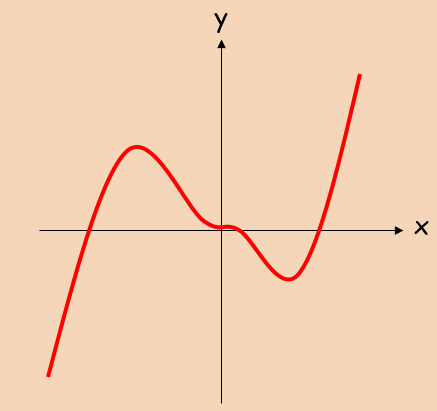 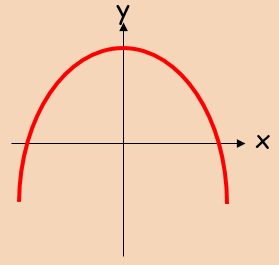 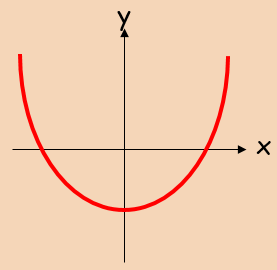 Note on f’’(x) = 0Find the coordinates of the turning point on the curve y = x4 – 32x, and state whether it is a minimum or maximum.Find the stationary points on the curve: y = 2x3 – 15x2 + 24x + 6, and state whether they are minima, maxima or points of inflexion